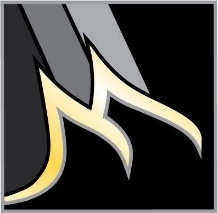 MANSFIELD HIGH SCHOOL TIGER BAND BOOSTERSMeeting Minutes from the October 4, 2022 Band Booster Meeting AgendaThe purpose of this organization is to promote the entire band program of Mansfield High School by assisting the Band Directors and school authorities in the development of an outstanding band program.The meeting was held in the MHS Band Room.  Board members in attendance included:Co-Presidents-Kristie Butler and Julie Stone Vice President-Rayna Smith Co-Director of Fundraising-Amy Kunas and Angela Herring Co-Director of Volunteers- Secretary-Jennifer Smeby served as Secretary in Laurie Skaggs’s absenceTreasurer-Shannon Wood and Mindy BolesParliamentarian- Joe SalinasMember at Large-Jennifer Smeby Ex-officio Members Immediate Past President-Nate and Desha HydeCo-President Julie Stone called the meeting to order at 7:01 pm.Julie thanked everyone for their help with POC.  Those in attendance relayed compliments.Meeting Minutes from the September 13th, 2022 Booster meeting were presented on the website by Julie Stone for review.   A motion to accept the minutes was made by Beth Fortner and seconded by Alan Horton.Financial Report          Shannon Wood presented the current Financial Report.   Our gross income from POC was approximately $40,000 with a net of $29,000.  We have a few bills left to pay. A motion to approve was made by Alan Horton and seconded by James Robinson.Mindy Boles thanked Ashley Taylor for her help with the Audit Report which was completed August 23rd.  Taylor recommended an update to some bylaws that are either outdated or no longer applicable.   She commended Wood and Boles for keeping accurate books.Fundraising Report Angela Herring and Amy Kunas reported on the following:Butter Braid SalesStudents will be selling from 10/3 to 10/17Delivery will be 11/1 –Braids are frozen so please pick up promptlySpirit NightsPlease attend when possibleListed below in President’s ReportDon’t forget to tell them you are with the Mansfield Tiger BandVolunteer Report						Volunteers are still needed for UIL on October 11thChaperones are also needed for gamesProp Volunteers needed – We need help carrying props to the gates but students will carry them onto the fieldSign up for all of mhstbb.com – click on “Volunteer Opportunities”Guard LiaisonKristy Craig reported that the guard will be doing a ‘calendar’ fundraiser during OctoberThere will be a Guard Parent Meeting on 11/1 after the Booster MeetingPresidents’ Report/Upcoming Events                                                                	Kristie Butler explained each event listed below and encouraged parents to attend as many as possibleThursday, October 6th – Stadium Rehearsal at RL AndersonFriday, October 7th – Pre-UIL Marching Performance 7am Call time; Perform at 8amFriday, October 7th – Pictures at Newsome Stadium (voluntary and free)Friday, October 7th – Football game vs Cedar Hill at Newsom Middle School Band NightSaturday, October 8th – Don Hanna Marching Contest in DentonStudents will ride busesCall time: 11:00 am Will not return until after midnightStudents will be fedTuesday, October 11th – UIL Marching Contest at Newsom 6:30 pmFriday, October 14th – Football at DuncanvilleStudents will ride busesSaturday, October 15th – Middle School Region AuditionsTuesday, October 18th – Spirit Night at Chipotle on BroadFriday, October 21st – Football game at RL Anderson vs WaxahachieStudents will ride busesWednesday, October 26th – Stadium Rehearsal at NewsomTHURSDAY, October 27th – Football game vs Skyline at Newsom (Senior Night)Parents of Seniors make a poster to highlight their child’s time at MHSParents and Seniors will be announced on the field before the gameSaturday, October 29th – UIL AREA ContestTuesday, November 1st – NEXT BAND BOOSTER MEETING 7 PMTuesday, November 1st – Band Spirit Night at McAlister’s on BroadTHURSDAY, November 3rd – Football game at DesotoMonday, November 14th – MISD All-District AuditionsTuesday, November 15th – Band Spirit Night at Costa Vida on BroadTuesday, December 6th – Band Spirit Night at On the Border (off 287)Band Directors ReportMr. Ludlow reported the band trip dates to Disneyworld are pending MISD approval.  Cost is roughly $1600.   Payments may be made in installments when set up, which should be soon.He thanked all the helped with POC, the contests, and prop assembly.He announced that the show was now finished and he was looking forward to the Don Hanna Contest this weekend.Lastly, he explained UIL region and area contests.  If we receive a Superior rating at region, we will advance to Area, then we will compete to advance to state in 5A.  A question was asked as to why we no longer do Game Day Grub – Due to this year’s schedule, our ‘away’ games are mainly in Mansfield so students go home after school and meet at the stadium.  Also, with so many food options on Broad, the students are able to walk to restaurants.Motion to adjourn by Allan Horton and seconded by Kerry Jones.  Meeting adjourn at 7:38Minutes respectfully submitted by Laurie Skaggs, SecretaryBOOSTER WEBSITE:   www.MHSTBB.com    BAND WEBSITE: www.mhsband.com